University of Melbourne Student Union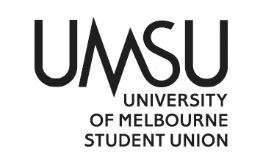 Meeting of the Clubs & Societies CommitteeConfirmed Minutes1:30 pm, Thursday September 8, 2022Meeting 16/22Location: C&S Office and ZoomOpened at 1:35 by ECHProcedural MattersElection of ChairMotion 1: To elect myself, Eleanor Cooney Hunt, as chair. Mover: Eleanor Cooney Hunt 		Seconder: Kimmy NgCWDAcknowledgement of Indigenous OwnersSo acknowledgedAttendanceCommittee: Eddie Biggs, Kimmy Ng, Bella Henry, Renee ThierryOB: Eleanor Cooney HuntStaff: Fiona SandersGrant speaking rights to Coordinator (Standing Order 21.2)Motion 2: To grant speaking rights to Fiona Sanders. 
Mover: Chair
CWDApologies Ethan Yuen, Samuel Kirby, Imke PansegrouwProxiesImke Pansegrouw to Renee ThierryMembershipNo changeAdoption of AgendaDiscussion regarding addition of Chinese Debating Group at 5.6Motion 3: To adopt the amended agenda with the addition of Chinese Debating Group at 5.6. Mover: ChairCWDRatify Previous MinutesThursday August 25Motion 4: To ratify the previous minutes from Thursday, 25th of August. Mover: ChairCWDConflict of interestsRenee Thierry declares Student Exchange Society & SwiftiesMatters carried forwardRegulation reviewDeferWellbeing Training & Camp Training Development/ReviewRisk Report has been distributed to the C&S Committee. Major risk is Conflicts of Interest in disciplinary matters for the current clubs committee. Need to expand Conflicts of Interest to clubs you are invested in, friends with executive, when making decisions. Leader recruitment and agreement.ACTION: Action Plan and discuss recommendations at October 6 meeting.Training:Canvas subjectRebate SchemeDeferBank Signatory Handover 2021-22Chinese Culture Society (new account)Check for next meetingMandarin Language ClubElected a Treasurer who is not in AustraliaPetition to suspend MLC grants until the club has 3 exec signatories or for 12 months. Petitioners: Renee Thierry, Eddie BiggsChinese Debating GroupHave three signatoriesMembership ReportingWomen in Dentistry SocietyPetition to disaffiliate for not having 30 members.Petitioned by: Kimmy Ng, Renee ThierryUNITConfirm that they will not receive funding until they submit a list that meets the 20% threshold. Arts Students SocietyConfirm that they will not receive funding until they submit a list that meets the 20% threshold. Late COVID approvalsDeferCorrespondence (Carried forward and additional)VEX Robotics Asset GrantNo actionRobogals CSF17208, CSF17209 (promo not compliant)Motion 5: Fund 17208 & 17209 at 50% as promo material was not complaint. Mover: ChairCWDSecurity liaisonACTION: Ellie will write to clubsChoral Society (additional aim)Motion 6: To accept the proposal of a new aim for the Choral Society.Mover: ChairCWDMauritian Students Society grant paymentLost receiptMotion 7: To approve the payment of $97.44 for CSF17361.Mover: ChairCWDChinese Debating Group (additional aim)Motion 8: To approve the proposed amendment, (“aim e”), and reject proposed amendment, (“aim f”), on the grounds that it is vague and conflicts with aims of other Chinese clubs.Mover: Eddie Biggs			Seconder: Renee ThierryCWDMatters Arising from the MinutesDisciplineEngineering Students Club\Motion 9: To uphold the petition to put the Engineering Students Club for 12 months probation, and also withdrawal of permission for the club to serve alcohol at any off-campus events for 12 months on the grounds of breaching the UMSU alcohol agreement in the form of drinking games (6.1.a (7.3.3.i), and also not meeting their aims (6.1.d). Mover: ChairCWDCSSA duplicated clubDeferISTG SGM not submittedDeferAwards NightMotion 10: To approve up to $200 from Special Projects for the printing of Clubs Awards certificates on recycled satin paper.Mover: Kimmy Ng				Seconder: Eddie BiggsCWDDiscussion of the Awards – awards decided!Eddie left at 3:05 pm, meeting continues under SO 7.8OB ReportNo report submittedGrantsDiscussed FASFAS banner – rejectMotion 11: Accept all office bearer recommendationsMover: ChairCWDGeneral MeetingsNilOther BusinessMixed Martial Arts AffiliationMotion 12: To affiliate the Mixed Martial Arts Appreciation (MMAA) club. Mover: ChairCWDNew Trestle TablesMotion 13: To approve $600 for purchase of trestle tables from Officeworks from Special Projects. Mover: Bella Henry			Seconder: Kimmy NgCWD10.3 Clubs CouncilClubs Council 12 pm, Thursday October 13th10.4 Grants CapMotion 14: To increase the grants cap by $400 to $2,700 per club.Mover: Kimmy Ng				Seconder: Renee ThierryCWDNext MeetingSeptember 22nd, 9:30 amCloseMeeting Closed at 3:24 pm. Name Conflicts of Interest declaredEleanor Cooney HuntStudent Exchange Society, Women in Commerce and Politics, Cider Appreciation SocietySamuel KirbyRing of Choir, Fantasy and Science Fiction Appreciation SocietyEthan YuenApollo Music Society, Civil and Structural Society, Engineers Australia, Embrace EducationImke PansegrouwStudent Exchange SocietyEdward BiggsArts Students Society Jack FinlayScience Students Society, Australian Music Appreciation SocietyKimberley NgEurovision Social ClubBella HenryTransit Riders Alliance for Melbourne Students, Women in Commerce and Politics, Genetics SocietyGrant Reference NumberClub NameGrant CategoryDateOfficer RecommendationCSF18084Islamic SocietyFunction16/09/2022Approve on the condition that a sufficient venue is confirmed CSF18085Mechanical Engineering Student SocietyFunction14/09/2022Approve on the condition that a sufficient venue is confirmed CSF17825Swifties’ Society (Taylor’s Version)Function21/09/2022Approve on the condition that a valid SFH certificate is provided CSF18094Physics Students SocietyFunction22/09/2022Approve on the condition that a sufficient SFH plan is providedCSF17789FAS2 Fantasy & Science Fiction Appreciation SocietyPurchase (Assets)RejectCSF17965Postgraduate Environment NetworkPurchases & Hiring (Events)15/09/2022Approve grant on the condition that SFH planning is complete and submittedCSF18023Tabletop Gaming SocietyFunction16/09/2022Approve grant on the condition that SFH planning is complete and submitted and venue booking is providedCSF17961International Justice Mission SocietyPurchases & Hiring (Events)06/09/2022Reject grant CSF17960International Justice Mission SocietyFunction06/09/2022Reject grant CSF17962International Justice Mission SocietyFunction15/09/2022Approve on the condition that SFH plan is amended and sufficientCSF17978Youth Charity SocietyFunction14/09/2022Approve on the condition that a sufficient SFH plan is made by an executive member and resubmitted with evidence of their SFH certificate is also submittedCSF18075Melbourne Microfinance InitiativeFunction13/09/2022Approve on the condition that SFH plan is amended and sufficientCSF18093Mechanical Engineering Student SocietyFunction24/10/2022Approve on the condition that SFH plan is amended and sufficientCSF18092Mechanical Engineering Student SocietyFunction17/10/2022Approve on the condition that SFH plan is amended and sufficientCSF18091Mechanical Engineering Student SocietyFunction10/10/2022Approve on the condition that SFH plan is amended and sufficientCSF18090Mechanical Engineering Student SocietyFunction03/10/2022Approve on the condition that SFH plan is amended and sufficientCSF18089Mechanical Engineering Student SocietyFunction26/09/2022Approve on the condition that SFH plan is amended and sufficientCSF18101Statistics and Mathematics Postgraduate SocietyFunction19/10/2022Approve on the condition that SFH plan is amended and sufficientCSF18100Statistics and Mathematics Postgraduate SocietyFunction12/10/2022Approve on the condition that SFH plan is amended and sufficientCSF18099Statistics and Mathematics Postgraduate SocietyFunction05/10/2022Approve on the condition that SFH plan is amended and sufficientCSF18098Statistics and Mathematics Postgraduate SocietyFunction28/09/2022Approve on the condition that SFH plan is amended and sufficientCSF18097Statistics and Mathematics Postgraduate SocietyFunction21/09/2022Approve on the condition that SFH plan is amended and sufficientCSF17892Statistics and Mathematics Postgraduate SocietyFunction14/09/2022Approve on the condition that SFH plan is amended and sufficientCSF17845Postgraduate Environment NetworkFunction15/09/2022Approve on the condition that SFH plan is amended and sufficient and a proper certificate is uploadedCSF17992Kpop ClubFunction08/09/2022Approve conditional on submission of SFH and COVID approval in advance of event. CSF17953Classics and Archaeology SocietyPurchases & Hiring (Events)06/09/2022Reject grant - no COVID pre-approvalCSF17952Classics and Archaeology SocietyFunction06/09/2022Reject grant - no COVID pre-approvalCSF18050Vietnamese Students' AssociationFunction13/09/2022Approve grant on the condition that SFH planning is complete and submitted and no self service is used at the eventCSF17954Classics and Archaeology SocietyFunction15/09/2022Approve on the condition that SFH plan is amended and sufficient and evidence of a venue booking is providedCSF18028French ClubFunction13/09/2022Approve grantCSF17923Korean Students SocietyFunction26/09/2022Approve on the condition that evidence of a room booking is provided and SOP or CSEP is submittedCSF17949Wildlife Conservation Society Excursions21/09/2022Approve on the condition that Off Campus Activity form and food details are provided, including SFH plan and certificate if requiredCSF18061Graphic Design Club Excursions17/09/2022Approve on the condition Off Campus Activity form, certificate of currency and COVIDSafe plan are submittedCSF18026Habitat for Humanity Excursions14/09/2022Approve on the condition Off Campus Activity form, certificate of currency and COVIDSafe and SFH plan are submittedCSF17931Alternative Protein InitiativeFunction31/08/2022Reject grant - no COVID pre-approvalCSF18067Graphic Design ClubFunction19/09/2022Approve on the condition that SFH plan is amended and sufficient and evidence of a venue booking is providedCSF18065Catholics of One Spirit Down UnderPurchases & Hiring (Events)18/09/2022Approve on the condition that event details are completed and sports insurance is confirmedCSF17939Actuarial Students' SocietyPurchases & Hiring (Events)26/08/2022Reject grant - late and no SFH planCSF17938Actuarial Students' SocietyFunction26/08/2022Reject grant - late and no SFH planCSF18008Physics Students SocietyPurchases & Hiring (Events)05/09/2022Reject grant - no COVID pre-approvalCSF18007Physics Students SocietyFunction05/09/2022Reject grant - no COVID pre-approvalCSF17969Friends of Unnatural LlamasFunction15/09/2022Approve grant on the condition that SFH planning is complete and submittedCSF17963International Justice Mission SocietyFunction22/09/2022Approve grant on the condition that CSP is adoptedCSF18047Italian Social ClubFunction13/09/2022Approve on the condition that the venue booking evidence and SFH plan are resubmitted and sufficientCSF18011Actuarial Students' SocietyFunction06/10/2022Change to P&H (Events and approve grantCSF17982Liberal ClubFunction07/10/2022Change to P&H (Events and approve grantCSF17782Cantonese Students AssociationC&S Promotional Events24/08/2022Change to P&H (Events and approve grantCSF18038Egyptian ClubFunction21/09/2022Change to P&H (Events and approve grantCSF17986Fotoholics – Photography ClubFunction07/09/2022Approve on the condition the tab is also used for food.CSF18053Tabletop Gaming SocietyCamps30/09/2022Reject grant - Camps suspendedCSF18043Tabletop Gaming SocietyCamps30/09/2022Reject grant - Camps suspendedCSF17971Students for Sensible Drug PolicyFunction13/09/2022Approve grantCSF17941Actuarial Students' SocietyPurchases & Hiring (Events)01/09/2022Approve grantCSF18055Science Students SocietyFunction14/09/2022Approve grantCSF18040New Zealand Students SocietyFunction15/09/2022Approve grantCSF18045SexpressionFunction22/09/2022Approve grantCSF18004Wine SocietyFunction16/09/2022Approve grantCSF18088Mechanical Engineering Student SocietyFunction21/09/2022Approve GrantCSF18087Mechanical Engineering Student SocietyFunction15/09/2022Approve grantCSF18015Chocolate Lovers SocietyFunction16/09/2022Approve grantCSF18051Production SocietyPurchases & Hiring (Events)28/09/2022Approve grantCSF17647Catholics of One Spirit Down UnderFunction23/09/2022Approve grantCSF17646Catholics of One Spirit Down UnderFunction16/09/2022Approve grantCSF17984Australian Music Appreciation SocietyFunction13/09/2022Approve on the condition that evidence of a venue booking is providedCSF17936Chess ClubFunction02/09/2022Approve on the condition that evidence of a venue booking is provided (from the event)CSF17950Chinese Calligraphy ClubPurchases & Hiring (Events)23/09/2022Approve on the condition that evidence of a venue booking is providedCSF18021Classics and Archaeology SocietyPurchases & Hiring (Events)24/09/2022Approve on the condition that evidence of a venue booking is providedCSF17990Mathematics & Statistics SocietyFunction14/09/2022Approve on the condition that evidence of a venue booking is providedCSF18096Mauritian Students SocietyFunction07/10/2022Approve on the condition that evidence of a venue booking is providedCSF18022Mauritian Students SocietyFunction07/10/2022Approve on the condition that evidence of a venue booking is providedCSF18036Egyptian ClubPurchase (Other)Approve grantCSF17933Responsible Artificial Intelligence DevelopmentPurchase (Other)Approve grantCSF17944Drawing and Painting ClubFunction09/09/2022Approve 50% of grant as no SFH plan submittedCSF17995Australia-China Youth AssociationPurchase (Other)RejectCSF17979Film SocietyFunction16/08/2022RejectCSF17989Mathematics & Statistics SocietyFunction31/08/2022RejectCSF17988Mathematics & Statistics SocietyFunction17/08/2022RejectCSF17987Mathematics & Statistics SocietyFunction03/08/2022RejectCSF18030Oaktree Club (Melbourne University)Function23/08/2022RejectCSF17932Philosophy SocietyFunction16/08/2022RejectCSF17935Chess ClubFunction26/08/2022Approve 50% funding of grant CSF18080Choral SocietyPurchases & Hiring (Events)07/09/2022Approve 50% funding of grant CSF18076Choral SocietyPurchases & Hiring (Events)07/09/2022Approve 50% funding of grant CSF18025Habitat for Humanity Excursions06/09/2022Approve 50% funding of grant CSF18095Physics Students SocietyPurchases & Hiring (Events)09/09/2022Approve 50% funding of grant CSF17980Film SocietyFunction23/09/2022Approve grantCSF17996German ClubFunction21/09/2022Approve grantCSF18048Production SocietyFunction28/09/2022Reject (duplicates 18062)CSF18062Production SocietyFunction28/09/2022Approve GrantCSF18063Music Students SocietyPurchases & Hiring (Events)28/09/2022Approve grantCSF18060Music Students SocietyPurchases & Hiring (Events)28/09/2022Approve grantCSF18057Music Students SocietyPurchases & Hiring (Events)28/09/2022Reject (duplicates 18063)CSF18058Music Students SocietyPurchases & Hiring (Events)28/09/2022Reject grant Approve all standard grants en blocApprove all standard grants en blocApprove all standard grants en blocApprove all standard grants en blocApprove all standard grants en bloc